Тема: «Обработка горловины. Подготовка обтачки к обработке среза горловины».Задание:1. Прочитать параграф  29.2. Записать в тетради последовательность обработки срезов горловины обтачкой.3. Письменно ответить на вопросы в конце параграфа.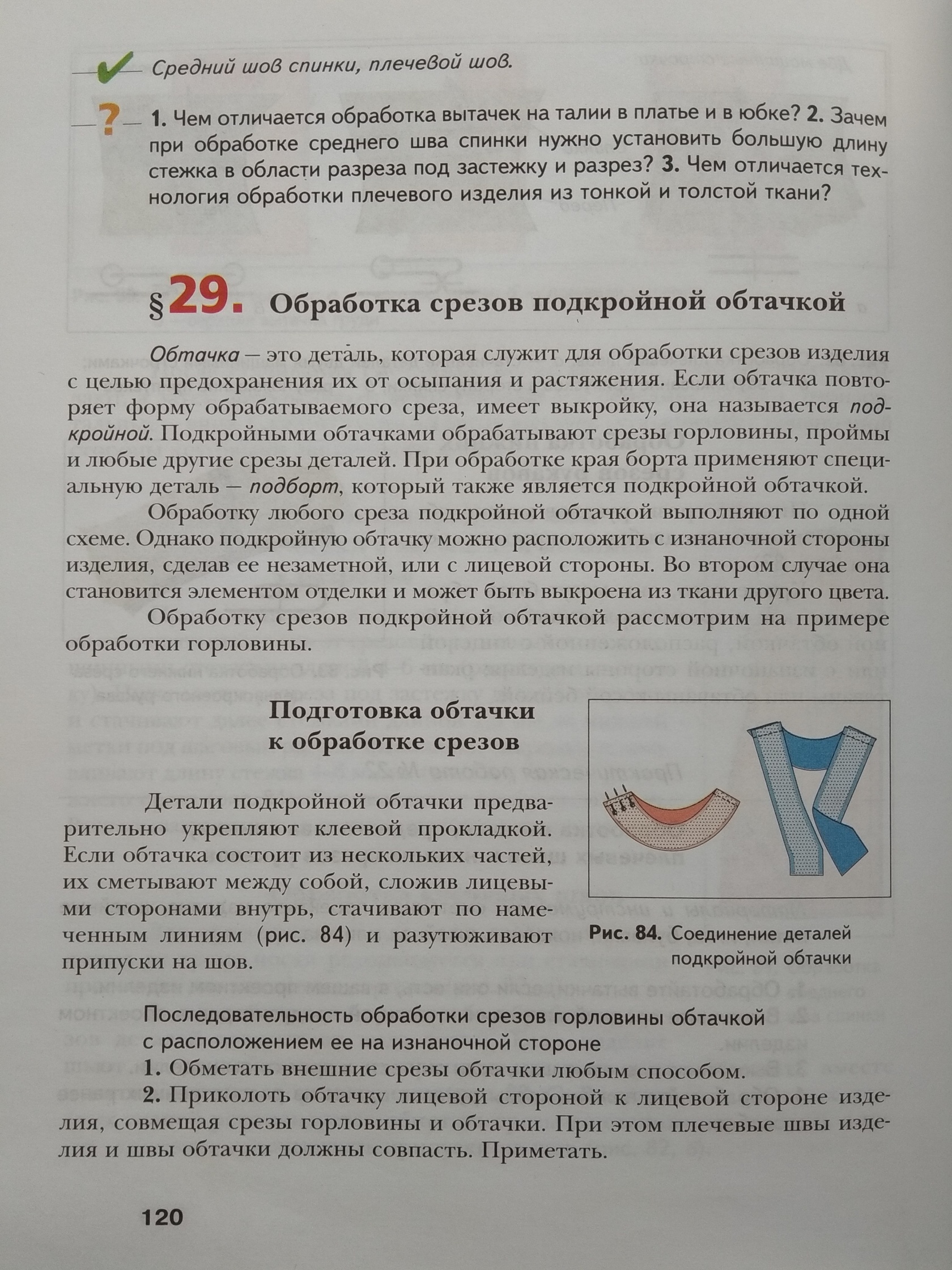 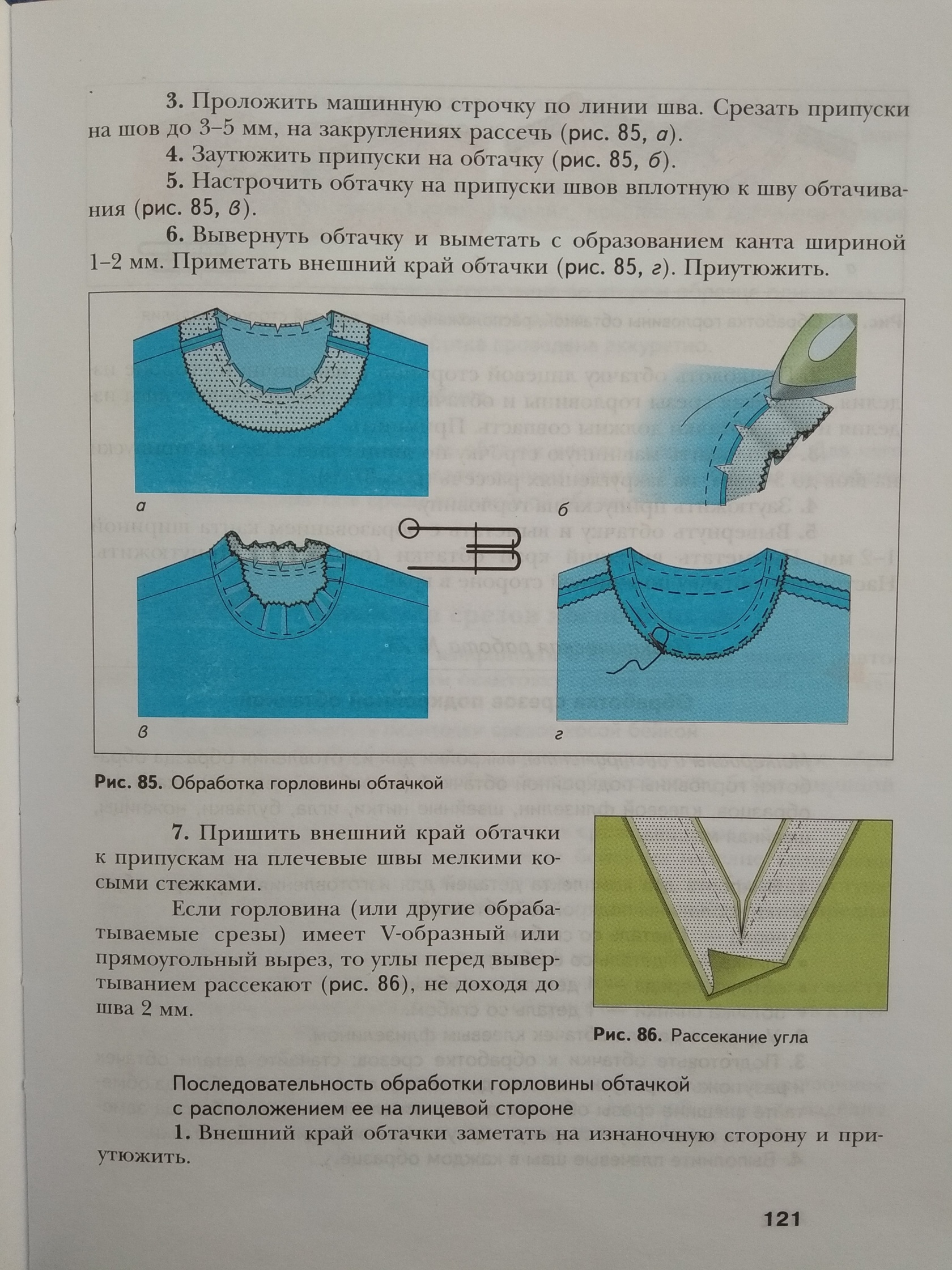 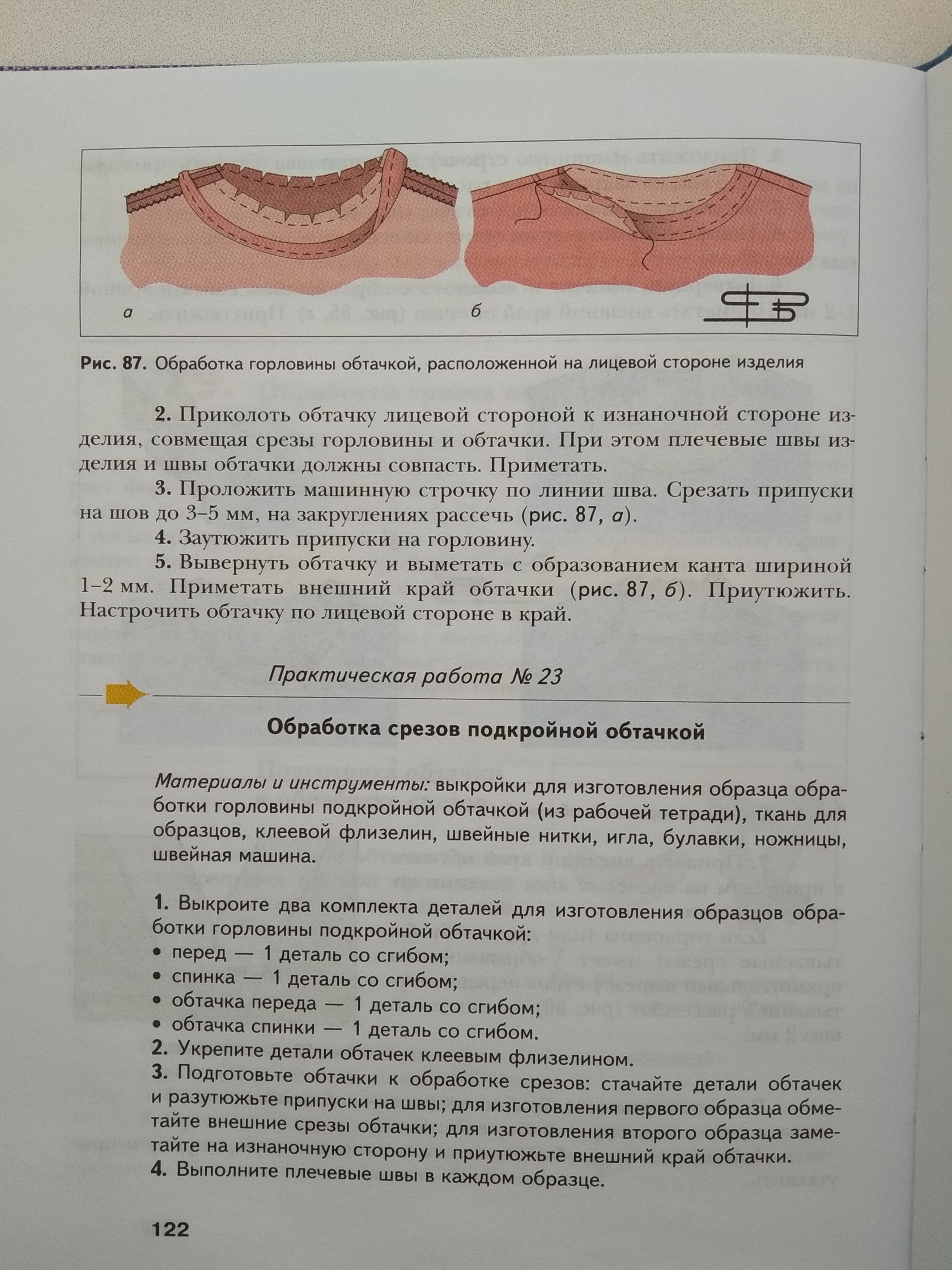 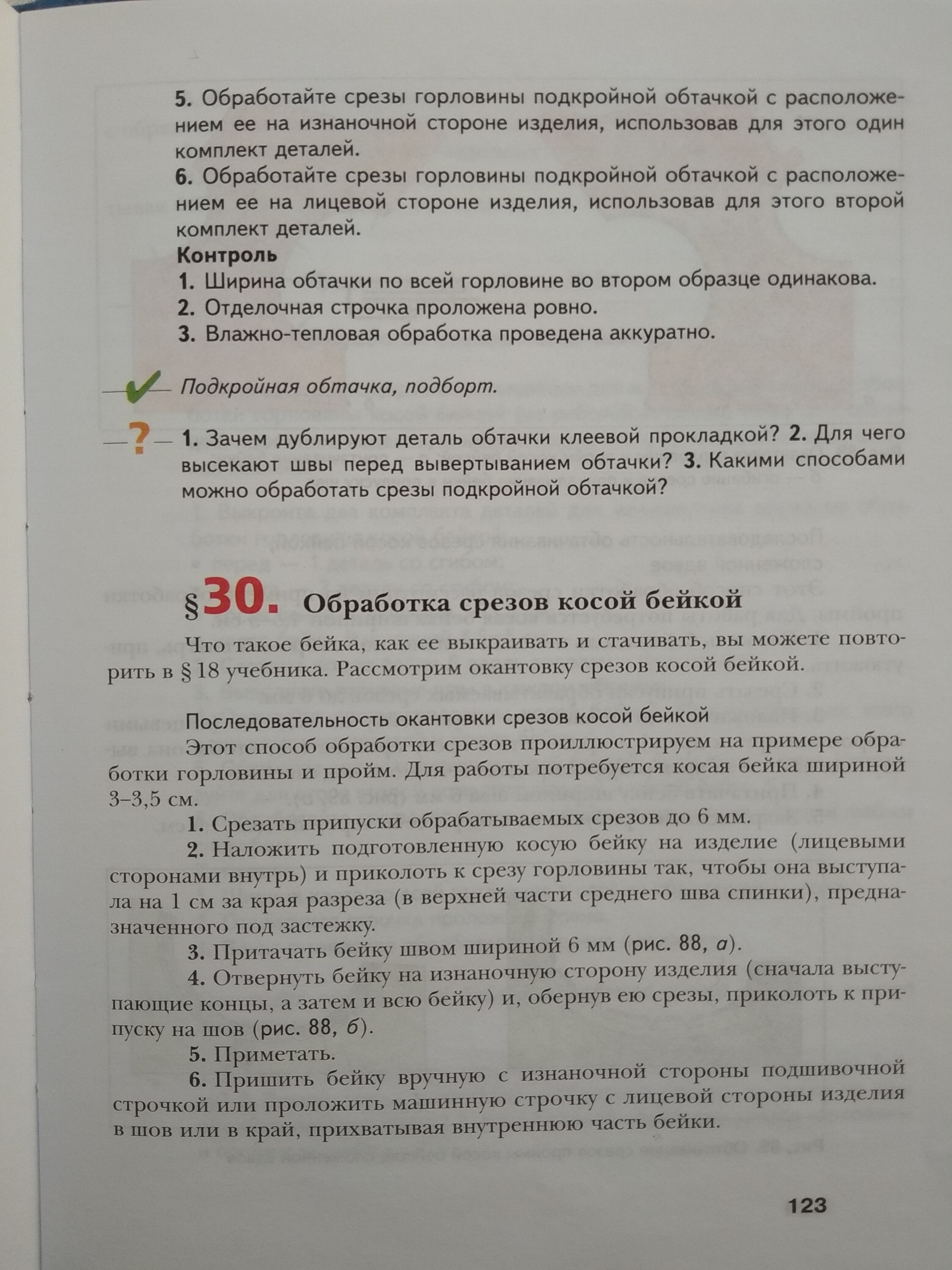 